別紙４地下水等の利用計画書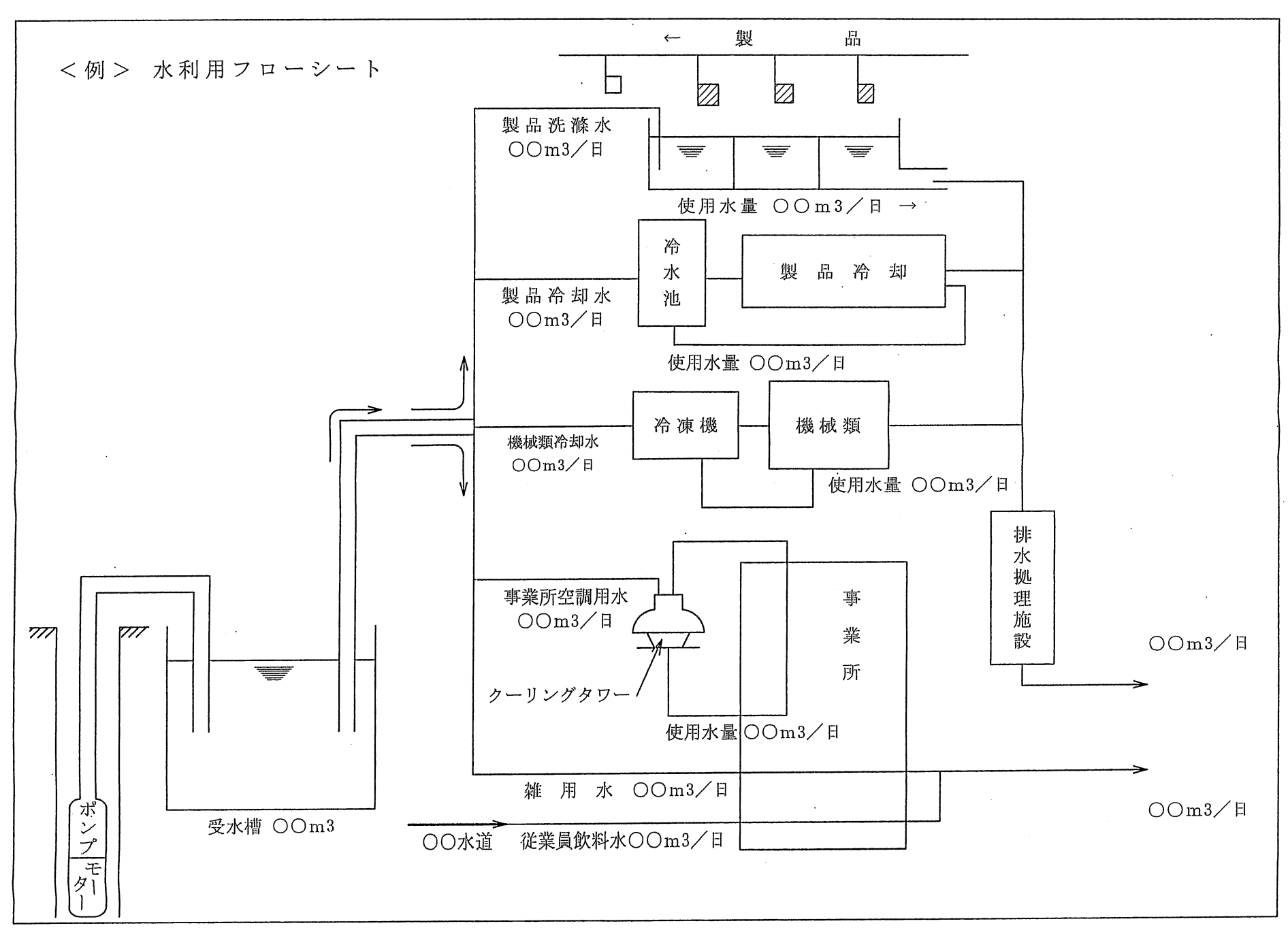 事業者事業者施行区域1日当たり水源内訳1日当たり水源内訳1日当たり水源内訳区　分区　分区　分水量（㎥）水量（㎥）記　事記　事地下水地下水地下水工業用水工業用水工業用水上水上水上水地表水地表水地表水その他その他その他回収水回収水回収水計計計新設井の内容地下水を使用する期間　　年　　月～　　年　　月新設井の内容地下水を採取する日数日新設井の内容年間最大日採取量㎥/日既設井のあるときはその内容年間最小日採取量㎥/日既設井のあるときはその内容年間平均日採取量㎥/日